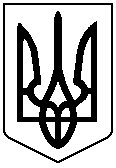 У К Р А Ї Н А    СТОРОЖИНЕЦЬКА  МІСЬКА  РАДА	ЧЕРНІВЕЦЬКОГО РАЙОНУЧЕРНІВЕЦЬКОЇ  ОБЛАСТІ	VII сесія VIII скликання(перше пленарне засідання)  РІШЕННЯ  №31-7/2021Про внесення змін до Програми фінансової підтримки громадських організацій ветеранів, осіб з інвалідністю, дітей з інвалідністю, політв'язнів-репресованих, учасників бойових дій та чорнобильців Сторожинецької міської  територіальної громади на 2020-2021 рокиКеруючись Законом України «Про місцеве самоврядування в Україні», міська рада вирішила:    	1. Внести зміни до Програми фінансової підтримки громадських організацій ветеранів, осіб з інвалідністю, дітей з інвалідністю, політв’язнів-репресованих, учасників бойових дій та чорнобильців Сторожинецької міської  територіальної громади на 2020-2021 роки, затвердженої рішенням ХХХVIIІ сесії Сторожинецької міської ради VІІ скликання від 06 грудня 2019 року  № 340-38/2019 зі змінами від 12 листопада 2020 року № 291-48/2020, виклавши розділи: 1. Загальна характеристика Програми, 4. «Ресурсне забезпечення Програми», Додаток 1 до Програми «III. «Асоціація учасників бойових дій» та «VII. ГО «Ми з України» в новій редакції, що додаються.    	2. Контроль за виконанням рішення покласти на першого заступника голови Сторожинецької міської ради Ігоря БЕЛЕНЧУКА та постійну комісію з питань освіти та науки, культури, фізкультури та спорту (В.БОЖЕСКУЛ) та охорони здоровя, соціального захисту населення, молодіжної політики (О.ВОЙЦЕХОВСЬКОГО).Секретар Сторожинецької міської ради 	                    Дмитро БОЙЧУК       Додаток                                                                до Програми фінансової підтримки                                                                                                                                   громадських організацій ветеранів,                                                                                               осіб з інвалідністю, дітей з інвалідністю, політв’язнів-                                                                                              репресованих, учасників бойових дій Сторожинецької                                                                                                               міської територіальної громади на 2020 – 2021 роки1.   Загальна    характеристика   ПрограмиРесурсне забезпечення  Програми Передбачаються такі джерела фінансування:кошти міського бюджету;благодійні внески;інші джерела не заборонені чинним законодавством.        Додаткова розшифровка розрахунку витрат на статутне утримання та забезпечення нормального функціонування громадських організацій додається в Додатку 1.                                                                                                                                     грн.Начальник відділу соціального захистунаселення та у справах дітей                                          Інна МУДРАК                                                                                                           Додаток 1                                                               до Програми фінансової підтримки                                                                                                                                   громадських організацій ветеранів,                                                                                               осіб з інвалідністю, дітей з інвалідністю, політв’язнів-                                                                                              репресованих, учасників бойових дій Сторожинецької                                                                                                               міської територіальної громади на 2020 – 2021 рокиIII. Асоціація учасників бойових дій                                                         VII. ГО «Ми з України»Начальник відділу соціального захистунаселення та у справах дітей                                          Інна МУДРАК25 березня 2021 рокум. Сторожинець1.Ініціатор розроблення ПрограмиВідділ соціального захисту населення та у справах дітей Сторожинецької міської ради 2.Дата,  номер  і   назва розпорядчого документу органу виконавчої влади про розроблення Програми 3.Розробники Програми Відділ соціального захисту населення та у справах дітей Сторожинецької міської ради 4.Співрозробники  Програми Громадські   організації5.Відповідальний  виконавець ПрограмиВідділ соціального захисту населення та у справах дітей Сторожинецької міської ради 6.Учасники Програми Громадські організації:  районна організація   „Союз   організацій осіб з інвалідністю  України”, ветеранська організація Сторожинецької об’єднаної територіальної громади,  Українська спілка ветеранів Афганістану  (воїнів-інтернаціоналістів),  ГО «Об'єднання жінок Підгіря «Берегиня», ВП ЧОО  «Чорнобильці Буковини», ГО МАРТОІ «Промінь Надії», ГО «Ми з України»7.Термін реалізації Програми2020-2021 роки8.Перелік місцевих  бюджетів, які приймають  участь  у виконанні Програми   (для комплексних програм)міський бюджет9.Загальний  обсяг фінансових ресурсів,  необхідних  для реалізації Програми,всього(грн.)63295010.В т.ч. бюджетних коштів.з   них  коштів   обласного бюджету-коштів районного бюджетукоштів міського бюджету63295011.Основні джерела фінансуванняміський бюджетДжерела фінансування ПрограмиОбсяги коштів, які пропонується залучити на виконання Програми, по рокахОбсяги коштів, які пропонується залучити на виконання Програми, по рокахВсього витрат на виконання Програми Джерела фінансування Програми202020211234Обсяг ресурсів всього в тому числі:268500364450632950державний бюджет--        -обласний бюджет--         -міський бюджет268500364450632950кошти небюджетних джерел---Розподіл загальних коштів міського бюджету ресурсного забезпечення Програми в розрізі організацій:- Ветеранська організація Сторожинецької територіальної громади»- районна організація     „Союз організацій осіб з  інвалідністю України”    - Українська спілка  ветеранів Афганістану (воїнів-інтернаціоналістів)-  ГО «Обєднання Підгіря «Берегиня»- громадська організація «Чорнобильці України»- ГО МАРТОІ «Промінь Надії»- ГО «Ми з України»3780031900668006500025000     42000-3780053700898008380025000      3500039350756008560015660014880050000          7700039350Всього:268500364450632950Зміст заходівЗміст заходів20202021Всього:1.Проведення поминального обіду, надання матеріальної допомоги сім’ям загиблих воїнів та особам з інвалідністю і малозабезпеченим учасникам бойових дій з нагоди річниці виведення військ з ДР Афганістан, придбання квітів та вінків2000025000450002.Автопробіг з нагоди вшанування пам’яті загиблих воїнів в Афганістані – травень (щорічно):  покладання вінків до пам’ятників      могил придбання бензину для 12   автомашин  допомога сім’ям  загиблих воїнів  відрядження та транспортні   витрати членів правління:1000020000300003.Щомісячна допомога сім’ям загиблих воїнів (2  сім’ї по 500 грн. в місяць, 2х500х12=12000),(6 сімей по 300грн. в місяць 6х300х12=18000)3000030000600004.Новорічні подарунки для дітей до 14 років, батьки яких є учасниками бойових дій68006800136005.Привітання жінок до 8-го березня-100010006.Проведення виїзних правлінь в районі, області-200020007.Придбання квітів, вінків та корзин-300030008.Проведення турніру по шахматах-20002000Всього : 6680089800156600ЗаходиЗаходи            2020                2021              Всього:             2020                2021              Всього:             2020                2021              Всього: 1.Засідання правління  громадської організації, проведення звітно-загальних зборів (2 рази на рік, канцелярські товари)-5005002.Надання фінансової допомоги   на оплату бухгалтерських послуг-200020003.Транспортні витрати (бензин 25 л. на рік)-120012004.Проведення круглих столів, зустрічей, заходів пов’язаних з внутрішнього переміщеними особами. (раз на місяць)-100010005. Виготовлення друкарської продукції, банер (афіши, буклети, запрошення)-150015006.Надання фінансової допомоги батькам   дітей зі статусом внутрішньо переміщеної особи  до 1вересня.-950095007.Проведення екологічних акцій (прибирання міста «Зробимо Сторожинець чистим», всесвітній День відмови від поліетилену, всесвітня акція Бренд аудит 2021, майстер класи) -300030008.Проведення заходу до свята Пасхи для дітей зі статусом внутрішньо переміщених особи-300030009.Проведення заходу до Дня захисту дітей                      -3000300010.Екскурсія до м.Чернівці (харчування, перевезення, квитка до кіно/театру)-3000300011Екскурсія «Стежками Сторожинеччини» для дітей зі статусом внутрішньо переміщеної особи (харчування, перевезення, солодкі набори)-3000300012Вишиванка в подарунок до Всесвітнього Дня вишиванки для дітей зі статусом внутрішньо переміщеної особи-6650665013Виставка «Розмова про насильство»  для молоді, жінок громади, 4 локації в селах,-20002000Всього:-3935039350